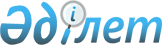 Об изменении и установлении границ населенных пунктов сельских округов Акдала и Дермене города Арыс Туркестанской областиСовместные решение Арысского городского маслихата Туркестанской области от 27 апреля 2023 года № 2/14-VIII и постановление акимата города Арыс Туркестанской области от 27 апреля 2023 года № 199. Зарегистрированы Департаментом юстиции Туркестанской области 5 мая 2023 года № 6261-13
      В соответствии с пунктами 1, 5 статьи 108 Земельного кодекса Республики Казахстан, подпунктом 4-1) статьи 13 Закона Республики Казахстан "Об административно-территориальном устройстве Республики Казахстан" акимат города Арыс ПОСТАНОВЛЯЕТ и маслихат города Арыс РЕШИЛ:
      1. Изменить и установить границы следующих населенных пунктов сельских округов Акдала и Дермене города Арыс Туркестанской области: 
      1) изменить границы населенного пункта Акдала сельского округа Акдала путем включения 36,58 гектара земель сельскохозяйственного назначения города Арыс в границы населенного пункта Акдала сельского округа Акдала, установив границы общей площадью 561,1 гектаров;
      2) изменить границы населенного пункта Пакентай Арапов сельского округа Акдала путем включения 10,83 гектара земель сельскохозяйственного назначения города Арыс в границы населенного пункта Пакентай Арапов сельского округа Акдала, установив границы общей площадью 115,13 гектаров;
      3) изменить границы населенного пункта Саналы сельского округа Дермене путем включения 9,8 гектара земель сельскохозяйственного назначения города Арыс в границы населенного пункта Саналы сельского округа Дермене, установив границы общей площадью 161,15 гектаров;
      4) изменить границы населенного пункта Орманды сельского округа Дермене путем включения 16,5 гектара земель сельскохозяйственного назначения города Арыс в границы населенного пункта Орманды сельского округа Дермене, установив границы общей площадью 28,0 гектаров;
      5) изменить границы населенного пункта Темиржолшы сельского округа Дермене путем включения 42,1 гектара земель сельскохозяйственного назначения города Арыс в границы населенного пункта Темиржолшы сельского округа Дермене, установив границы общей площадью 115,44 гектаров;
      2. Государственному учреждению "Аппарат акима" города Арыс в порядке, установленном законодательством Республики Казахстан, обеспечить:
      1) государственную регистрацию настоящего совместного постановления акимата города Арыс и решения маслихата города Арыс в Республиканском государственном учреждении "Департамент юстиции Туркестанской области Министерства юстиции Республики Казахстан";
      2) размещение настоящего совместного постановления акимата города Арыс и решения маслихата города Арыс на интернет-ресурсе акимата города Арыс после его официального опубликования.
      3. Контроль за исполнением настоящего совместного постановления акимата города Арыс и решения маслихата города Арыс возложить на заместителя акима города Е.Куандык.
      4. Настоящее совместное постановление акимата города Арыс и решение маслихата города Арыс вводится в действие по истечении десяти календарных дней после дня его первого официального опубликования.
					© 2012. РГП на ПХВ «Институт законодательства и правовой информации Республики Казахстан» Министерства юстиции Республики Казахстан
				
      Аким города Арыс

Г. Курманбекова

      Председатель маслихата города Арыс

К. Ахметов
